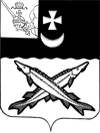    Заключениена проект  решения    Совета Глушковского сельского поселения о внесении изменений в решение Совета Глушковского сельского поселения от 19.11.2015 № 36 «Об утверждении Положения о бюджетном процессе  Глушковского сельского поселения»                                                                                 от 29 января 2018 года Экспертиза проекта решения проведена на основании  п.11 статьи 12 Положения о контрольно-счетной комиссии района, утвержденного решением Представительного Собрания района от 27.02.2008  № 50 (с учетом внесенных изменений и дополнений). В результате экспертизы установлено:          Проектом решения «О внесении изменения в решение Совета Глушковского сельского поселения от 19.11.2015 №36» предлагается: Внести в Положение о бюджетном процессе в Глушковском сельском поселении следующее изменение, изложив абзац 2 пункта 4.1. в следующей редакции:        «основные направления бюджетной и налоговой политики муниципального образования».         Изменения вносятся в связи с изменениями, внесенными в ст.184.2  Бюджетного кодекса РФ Федеральным законом от 28.03.2017 №48-ФЗ. Выводы:Представленный проект решения Совета Глушковского сельского поселения о внесении изменения в решение Совета Глушковского сельского поселения от 19.11.2015 №36 «Об утверждении Положения о бюджетном процессе  Глушковского сельского поселения» не противоречит бюджетному законодательству и рекомендован к принятию. Аудитор контрольно-счетной комиссии Белозерского муниципального района:                        В.М.Викулова